1 HANKKEEN NIMI 2 HAKIJA 3 AJANJAKSO JA HANKEMUOTO, JOLLE RAHOITUSTA HAETAAN 4. HANKKEEN PAINOPISTE (*lisää tietoa hakuohjeissa)5 HANKKEEN RAHOITUS6 PALKKAERITTELY JA HANKKEEN VAATIMA TYÖPANOS7 ARVONLISÄVERON AVUSTUSKELPOISUUS 8 AVUSTUKSEN SIIRTO (siirron määrä ilmoitetaan talousarviossa)9 TIEDOT VASTAAVANLAISIIN HANKKEESIIN MYÖNNETYISTÄ JULKISISTA AVUSTUKSISTA10 HAKEMUKSEN LIITTEET 11 SITOUMUS, ALLEKIRJOITUS JA NIMENSELVENNYS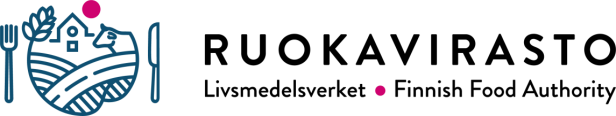 HAKEMUSLOMAKEkirjaamo@ruokavirasto.fiRUOKAVIRASTOMarkkinaosastoPL 100, 00027 RUOKAVIRASTOPuh. 029 530 0400Ruokaketjun toiminnan edistäminen 
(kansallinen ruokaketjun kehittäminen)  UUSI HAKEMUS HAKEMUKSEN TÄYDENNYSHankkeen nimiHakijan nimi (avustuksen saaja)Hakijan nimi (avustuksen saaja)Y-tunnus / yhdistyksen rek.nroJakeluosoitePostinumero ja -toimipaikkaHankkeen vastuuhenkilöHankkeen yhteyshenkilöYhteyshenkilön puh.Yhteyshenkilön sähköpostiAlkamispäivämääräPäättymispäivämäärä Hanke koskee tietämyksen siirtoa, tiedotusta    menekinedistämistä    kehittämistä1 RAVITSEMUS ja KOULURUOKAILU/PÄIVÄKOTIRUOKAILU1A Selvitys ja pilotti elintarviketurvallisuusvalvonnan ja –neuvonnan laajentamisesta kattamaan ruoan ravitsemuksellisia sisältöjä ja elintarvikejätteen seurantaa tarjoilupaikoissaHankkeessa laaditaan kirjallisuuteen ja haastatteluihin perustuva selvitys valvontakohteiden ja erityisesti ruoan tarjoilupaikkoja koskevan elintarviketurvallisuusvalvonnan ja -neuvonnan laajentamisesta kattamaan 1) elintarvikkeisiin liittyviä ravitsemuksellisia riskejä sekä 2) elintarvikejätteen seurantaa. Ravitsemuksellisissa riskeissä painottuvat suomalaisen ruokavalion keskeiset riskit (kuten tyydyttynyt rasva ja suola). Elintarvikejätteen seurannan tavoite on ohjata ruokahävikin vähentämiseen. Selvityksessä on huomioitava mm. elintarvikelainsäädäntö, jätelainsäädäntö, ravitsemussuositukset, Oiva-valvonta, Ruoan riskit (RUORI) VN TEAS –hanke ja RuokaMinimi VN TEAS –hanke ruokahävikkiä koskevilta osilta.Hankkeeseen tulee sisältyä uusia käytäntöjä testaava pilotti siitä kiinnostuneissa ympäristöterveydenhuollon valvontayksiköissä, johon sisältyy valvontakohteiden toimijoiden ja valvontaviranomaisten palautehaastattelut sekä ehdotus uudistuksen edellyttämästä koulutus- ja neuvontamateriaalista.Hankkeen loppuraporttiin tulee sisältyä erityisestiPerusteltu ehdotus, miten ravitsemuksellisiin riskeihin voitaisiin kuntien elintarvikevalvonnassa ja –neuvonnassa puuttuamitä ravitsemuksellisia riskejä olisi tehokkainta näin torjua?mitkä keinot vaikuttavat kokeilemisen arvoisilta?olisivatko keinot osa Oiva-valvontaa vai pikemmin toimijoihin kohdistuvaa neuvontaa?Arvio siitä, voisiko uusia valvontatehtäviä tuloksellisesti suorittaa terveystarkastajien koulutuspohjalla, vai tulisiko työhön käyttää (myös) ravitsemusneuvojia?Ehdotus, kuinka elintarvikejätteen seurantaan ja vähentämiseen voisi tarttua valvontakäynnillä (vrt. ravitsemukselliset riskit)Kokonaisuuden perusteella laadittu perusteltu jatkosuositus1B Ruokakasvatuksen toimintamallien jalkauttaminen ja niiden seurantaRuokakasvatus on kaikkea ruokaan ja syömiseen liittyvää opetusta, neuvontaa, ohjausta ja viestintää. Ruokakasvatus tarjoaa lapsille mm. tietoa ruuan alkuperästä, ruokakulttuurista, ruokien ominaisuuksista sekä kestävistä ja terveellisistä ruokavalinnoista. Esimerkkeinä ruokakasvatuksen toimintamalleista ovat Maistuva koulu ja Luontoaskel hyvinvointiin –toimintamallit. Maistuva koulu on osallistava, todelliseen toimintaympäristöön sovitettu toimintamalli alakoulun perusopetuksen ruokakasvatukseen. Ruokakasvatus toteutuu koko koulun yhteistyöllä, ylittää oppiainerajat ja yhdistää myös kouluruokailun merkittäväksi osaksi opetusta.Luontoaskel hyvinvointiin -toimintamallissa yhdistetään terveyttä edistävä ravitsemus, liikunta, luontokontaktit ja kiertotalous varhaiskasvatuksessa. Hankkeelta halutaan ruokakasvatuksen valmiiden toimintamallien jalkauttamista ja seurantaa.Kohderyhminä ovat lapset, rehtorit, päiväkodin johtajat, opettajat, varhaiskasvatushenkilöstö, ruokapalveluhenkilökunta, vanhemmat ja media.1C Ruokakasvatus ja kouluruokailu osaksi opetussuunnitelmien jalkauttamistaRuokakasvatuksessa hyödynnetään tutkimustietoon ja hyviin käytäntöihin perustuvaa yhteistyötä ja sen tavoitteena on tukea ruokatajua ja kokonaisvaltaisen, tiedostavan ruokakansalaisuuden muodostumista. Ruokataju -käsite merkitsee omakohtaista ymmärrystä ruokavalinnoista sekä kykyä hahmottaa syömisen sosiaalisia, kulttuurisia ja arkisia merkityksiä. Ruokakasvatus on kirjattu esi- ja perusopetussuunnitelman perusteisiin aiempaa kattavammin. Kouluruokailun kehittämisen lisäksi ruokakasvatuksen ja -kulttuurin pitää luontevasti näkyä paikallisessa opetussuunnitelmassa osana monialaisia oppimiskokonaisuuksia, eri oppiaineissa ja koulun toimintakulttuurissa.Hankkeiden tavoitteena on ruokatajun lisääminen peruskoulujen opetushenkilöstön ml. rehtorit toiminnassa, tukea opetushenkilöstön ruokakasvatuksellista sisältöosaamista ja syventää heidän pedagogista ammattitaitoaan ruokakasvatuksessa. Rahoitusta voidaan suunnata muun muassa neuvontaa ja opastusta, vertaisoppimista, täydennyskoulutusta, opetushenkilöstölle suunnatun materiaalin tuotantoa ja viestintää sisältäviin hankkeisiin sekä toimenpiteisiin, joilla edistetään ruokakasvatustoiminnan arviointi- ja kehittämisvälineitä.2 VASTUULLISET RUOKAPALVELUT -KEHITYSOHJELMAHankehaussa etsitään laatijaa ja toteuttajaa julkisia ruokapalveluita tuottaville ruokapalvelutoimijoille tarkoitettuun valtakunnalliseen vastuullisten ruokapalveluiden kehitysohjelmaan.Taustaa:Vastuulliset ruokapalvelut –kehitysohjelma on osa hallitusohjelman toimeenpanoa.Hallitusohjelman mukaisesti maa- ja metsätalousministeriössä toteutetaan kansallista ilmastoruokaohjelmaa, joka tähtää kulutetun ruoan ilmastojalanjäljen pienentämiseen sekä ymmärryksen lisäämiseen ruoantuotannosta. Ilmastoruokaohjelma on sateenvarjo reilulle siirtymälle kestävään ruokajärjestelmään. Hallitusohjelman tavoitteena on myös edistää julkisilla hankinnoilla kotimaisen ja vastuullisesti tuotetun ruoan käyttöä ruokapalveluissa ja lisätä kasvispainotteisen ruoan ja kalan osuutta ravitsemussuositusten ja vähähiilisyystavoitteiden mukaisesti. Lisäksi ohjataan kuntia suosimaan kotimaista lähi- ja luomutuotantoa. Kehitysohjelman eteneminen:Vaihe 1. Hankehaussa valitaan monivuotiseen kehitysohjelman laatija ja toteuttaja.Vaihe 2. Syksyllä 2020 maa- ja metsätalousministeriö järjestää haun kokeiluille, jossa Vastuulliset ruokapalvelut -kehitysohjelmaa varten valitaan kahdeksasta kymmeneen ruokapalvelutoimijaa. Kehitysohjelman toteuttaja osallistuu kokeiluhaun suunnitteluun ja toteutukseen. Haussa tullaan hyödyntämään valtioneuvoston kanslian kehittämää kokeilunpaikka.fi –palvelua. Kokeilun tuloksia hyödynnetään osana kehitysohjelmaa.Vaihe 3. Valitut ruokapalvelutoimijat aloittavat kehitysohjelmassa.Tavoite:Hankkeessa laaditaan vastuullisten ruokapalvelujen kehitysohjelma. Se tulee suunnitella sellaiseksi, että ruokapalvelutoimijat saavat siitä tukea ruokapalvelun strategisen ja toisaalta konkreettisen vastuullisuustyön toteuttamiseen.Hankkeessa laadittavassa kehitysohjelmassa vastuullisuudella tarkoitetaan esimerkiksi ruokapalvelutoimijan vastuullisuussuunnitelman laatimista ja päämäärien ja mittareiden asettamista vastuullisuuden eri osa-alueille, hankintojen laadun tavoitteiden määrittämistä ja seurannan kehittämistä, ruokahävikin vähentämistä, kestävien ruokahankintojen ja –valintojen (ml. ruokalistasuunnittelu) edistämistä, asiakkaiden osallistamista vastuullisuustyöhön sekä henkilökunnan työhyvinvoinnin lisäämistä. Työssä otetaan huomioon mm. valtioneuvoston periaatepäätös vastuullisista elintarvikehankinnoista (2016) sekä kouluruokailusuositus (2017), varhaiskasvatuksen ruokailusuositus (2018) sekä ikääntyneiden ruokasuositukset (2020). Kehitysohjelmaan tulee asettaa selkeät mittarit ja indikaattorit ruokapalveluiden vastuullisuuden kehittämiselle. Hanke-ehdotuksessa tulee olla suunnitelma siitä, miten kehitysohjelmassa syntyneet ratkaisut, oivallukset ja erehdykset saadaan myös niiden ruokapalvelutoimijoiden ja kuntien käyttöön, jotka eivät ole mukana kehitysohjelmassa, ja miten vastuullisuustyötä kehitetään edelleen ruokapalveluissa hankkeen päättymisen jälkeen. Kehitysohjelman tulee antaa välineitä, tukea ja sparrausta ruokapalvelutoimijoille vastuullisuustyöhön. Osana kehitysohjelmaa järjestetään muun muassa yhteisiä työpajoja, joissa työstetään vastuullisuussuunnitelman eri osa-alueita, jaetaan parhaita käytänteitä, erehdyksiäkin. Kehitysohjelmaan valitut ruokapalvelutoimijat sitoutuvat jakamaan omia oppejaan ja oivalluksiaan muille kunnille kehitysohjelman sisällä, mutta myös laajalti koko Suomessa. Kehitysohjelmassa olevien ruokapalvelutoimijoiden vastuullisuustyötä kehitetään toimintaympäristö ja asiakkaat huomioiden ja niin, että asiakkaat ovat soveltuvin osin mukana kehitystyössä. Kehitysohjelmassa panostetaan myös ruokapalvelutoimijoiden sisäiseen ja ulkoiseen viestintään vastuullisuuden kehittämiseksi ja tekemiseksi näkyväksi. Tärkeää on myös ruokapalvelutoimijoiden henkilöstön työhyvinvointiin tähtäävät toimet sekä henkilöstön mukaan ottaminen ja sitouttaminen vastuullisuustyöhön.3 RUOKAHÄVIKIN VÄHENTÄMINEN ALKUTUOTANNOSSA JA KOTITALOUKSISSARuokahävikkiä ja elintarvikejätettä vähentämällä lisätään ruuan arvostusta koko ruokajärjestelmässä. Marinin hallitusohjelman tavoitteena on puolittaa ruokahävikki vuoteen 2030 mennessä. Lisäksi EU:n pellolta pöytään –strategiassa on nostettu ruokahävikin vähentämisen tärkeys vastuullisuuden parantajana.Hankkeiden valinnassa priorisoidaan yhteistyöhankkeita. Toimenpiteiden vaikuttavuutta tulee mitata ja niiden tuloksista tulee raportoida osin myös englanniksi (EU:n uutiskirje ruokahävikistä). Hankkeilta haetaan vastauksia kaikkiin alakohtiin.3A Alkutuotannon haasteet ja uudet innovaatiot ruokahävikin vähentämisessä sekä ruokahävikin/sivuvirtojen hyötykäyttöResurssitehokkuuden parantaminen ja ruokahävikin vähentäminen alkutuotannossa parantamalla mm. eläinten terveyttä ja hyvinvointia, viljelykäytäntöjä sekä innovaatioiden hyödyntämismahdollisuuksia Kestävien ja lyhyiden ruokaketjujen edistäminenTutkijoiden ja alkutuottajien yhteistyön ja keskustelun edistäminen ratkaisukeskeisesti3B Ruokahävikin vähentäminen kotitalouksissaKonkreettisia työkaluja, miten vähentää ruokahävikkiäTietopankin rakentaminen ruokahävikkiin vaikuttavista tekijöistä kotitalouksissaYhteistyön lisääminen ruokajärjestelmän eri osa-alueissa erityisesti kuluttajarajapinnassaNykyisten (esim. Hävikkiviikko, Saa Syödä –sivusto, Ruokahukka, Hävikistä herkkua) toimintojen hyödyntäminen ja kehittäminen Selvitys kuluttajakäyttäytymisen muutoksista ja siihen vaikuttavista tekijöistä ruokahävikin vähentämisessä ja ruuan arvostuksen nostamisessa1. hankevuosi 2. hankevuosi 3. hankevuosi %(A=rahoitus avoin, M= rahoitus myönnetty)Budjetti yhteensäOmarahoitus yhteensäHakijan omaa rahaaHakijan omaa työtäMuiden rahoituslähteiden raha *Muiden rahoituslähteiden työ ** Selvitys muista rahoituslähteistäHaettava avustusPalkattavan henkilön tehtävänimikeTyöpanos htkkPalkka/kk ilman sotuaSosiaalikulut euro/kkYhteensä 
euroaYhteensä Hakija ei ole toiminnastaan alv-velvollinen miltään osin Hakija on osasta toiminnastaan alv-velvollinen Hakija ei ole toiminnastaan alv-velvollinen miltään osin Hakija on osasta toiminnastaan alv-velvollinen Hakija ei ole toiminnastaan alv-velvollinen miltään osin Hakija on osasta toiminnastaan alv-velvollinen Hakija on koko toiminnastaan alv-velvollinenAvustettavat menot liittyvät vähennyskelpoiseen toimintaan Avustettavat menot liittyvät vähennyskelpoiseen toimintaan Avustettavat menot eivät liity vähennyskelpoiseen toimintaan. Mikäli tämä vaihtoehto koskee hakijaa, liitteenä tulee esittää verottajan arvonlisäveropäätös tai riittävä selvitys.Avustettavat menot eivät liity vähennyskelpoiseen toimintaan. Mikäli tämä vaihtoehto koskee hakijaa, liitteenä tulee esittää verottajan arvonlisäveropäätös tai riittävä selvitys.Aiotaanko avustus kokonaan tai osittain siirtääAiotaanko avustus kokonaan tai osittain siirtääAiotaanko avustus kokonaan tai osittain siirtääAiotaanko avustus kokonaan tai osittain siirtääAiotaanko avustus kokonaan tai osittain siirtää Ei Kyllä, enintään kahdelle Kyllä, siirretään useammalle kuin kahdelle. Saajien tiedot eritellään liitteessä. Kyllä, siirretään useammalle kuin kahdelle. Saajien tiedot eritellään liitteessä. Kyllä, siirretään useammalle kuin kahdelle. Saajien tiedot eritellään liitteessä.Siirron saajan nimiSiirron saajan nimiSiirron saajan nimiSiirron saajan nimiSiirron saajan nimiJakeluosoiteJakeluosoiteJakeluosoitePostinumero ja -toimipaikkaPostinumero ja -toimipaikkaSiirron saajan vastuuhenkilöSiirron saajan vastuuhenkilöSiirron saajan vastuuhenkilöVastuuhenkilön puh.Vastuuhenkilön sähköpostiSiirron saajan nimiSiirron saajan nimiSiirron saajan nimiSiirron saajan nimiSiirron saajan nimiJakeluosoiteJakeluosoiteJakeluosoitePostinumero ja -toimipaikkaPostinumero ja -toimipaikkaSiirron saajan vastuuhenkilöSiirron saajan vastuuhenkilöSiirron saajan vastuuhenkilöVastuuhenkilön puh. Vastuuhenkilön sähköpostiHakijalle on aiemmin myönnetty julkista rahoitusta 
 Ei           Kyllä →Vuosi      Vuosi      Vuosi      YHTEENSÄRahoituksen määräHakemuksen liitteiden määrä (kpl) (hakija) Hakemuksen liitteiden määrä (kpl) (siirronsaaja)Mikäli Ruokavirasto myöntää haettua avustusta, hakija sitoutuu käyttämään sen esitettyyn hankkeeseen ja antamaan vaaditut selvitykset varojen käytöstä.Mikäli Ruokavirasto myöntää haettua avustusta, hakija sitoutuu käyttämään sen esitettyyn hankkeeseen ja antamaan vaaditut selvitykset varojen käytöstä.Paikka ja aikaHankkeen vastuuhenkilön allekirjoitus ja nimenselvennys